Alfred Health  ServiceIntroduction to EndNote 20 Training Notes (ver 1)Table of ContentsCREATING A  ENDNOTE 						IMPORTING JOURNAL TERM LISTSMANUALLY  INPUTTING REFERENCESCHOOSING OUTPUT STYLES IN ENDNOTEONLINE SEARCH (USING A CONNECTION )DIRECT EXPORT OF REFERENCES INTO ENDNOTEIMPORTING REFERENCES (USING AN IMPORT FILTER)PDF’sGROUPS & RESEARCH NOTESUSING ENDNOTE WITH MICROSOFT WORDAPPENDIXCUSTOM INSTALLATIONENDNOTE WEB & SYNCING LIBRARYPREFERENCESHELP?The Help function can also provide assistance by clicking on Help on the menu.The extended list of import filters, connection files and output styles can be downloaded from www.endnote.com. This includes connection files for a number of local University  catalogues.Monash University preferred Harvard style, and a superior  Vancouver style can be found at :  https://web.library.uq.edu.au/research-tools-techniques/referencing/referencing-software/endnote/output-stylesCREATING A  ENDNOTE Start the EndNote Program.Select Create a new library from the popup; or use File>newCreate the name of your library, and choose location to save.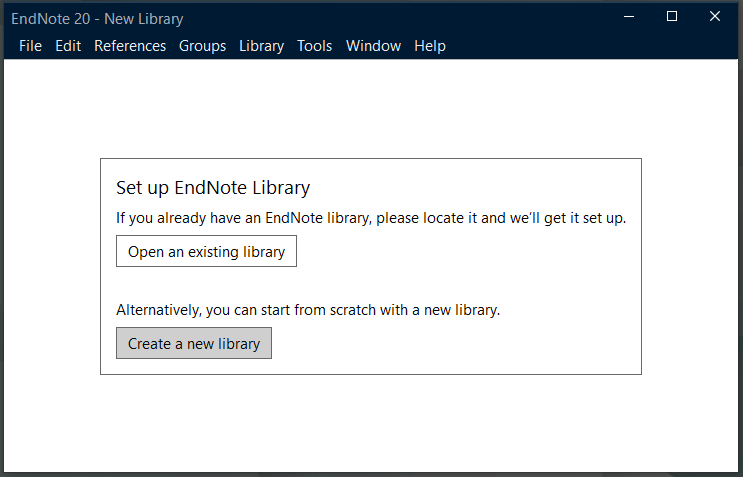 JOURNAL TERMS LISTTo help EndNote correctly abbreviate Journal names it is useful to download the Medical journal “Term List” when creating a new EndNote .From the Library menu, select Open Term ListsClick on the Journals Term List, and select the Lists tab.From the box select Import list.Find the Term List directory which is located in the EndNote program folder ie c:\Program Files (x86)\EndNote 20\Terms Lists\ (Windows)                 or Applications>EndNote 20>Terms>Medical.txt   (MAC)Click on Medical.txt and Open to import Term List.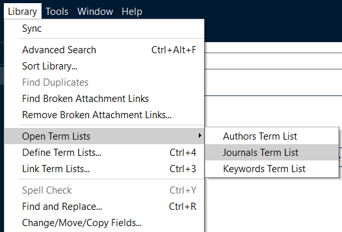 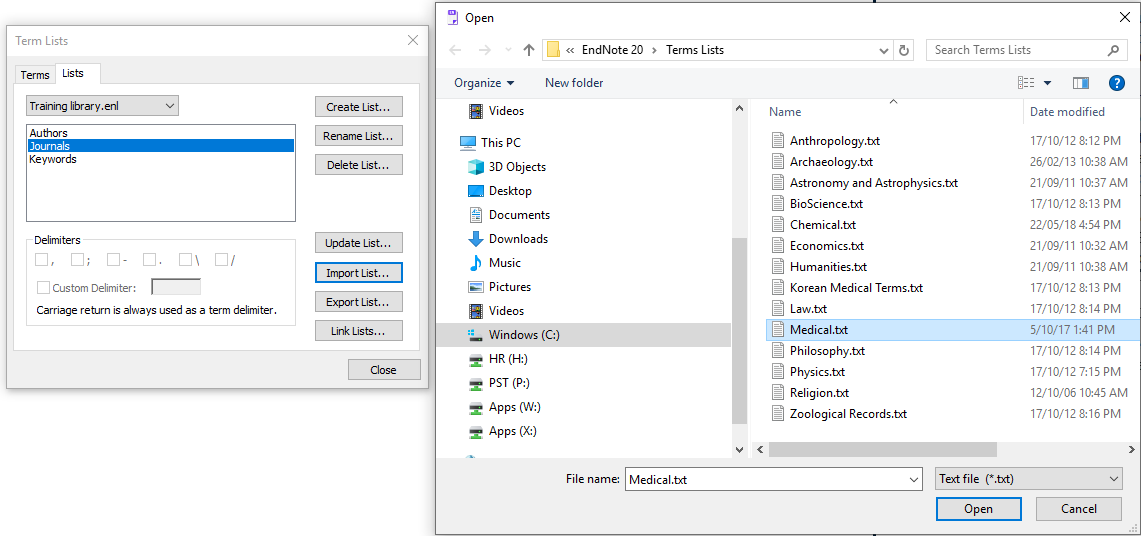 MANUALLY INPUTTING REFERENCESAlthough it is much faster to input references (citations) using bibliographic databases, sometimes references from books or journals will need to be typed into your EndNote library manually.Click the + icon; or select New Reference under ReferencesSelect type of reference from the pull-down box, Journal Article, Book or Webpage are the most commonly used.For example type in the following Journal reference : 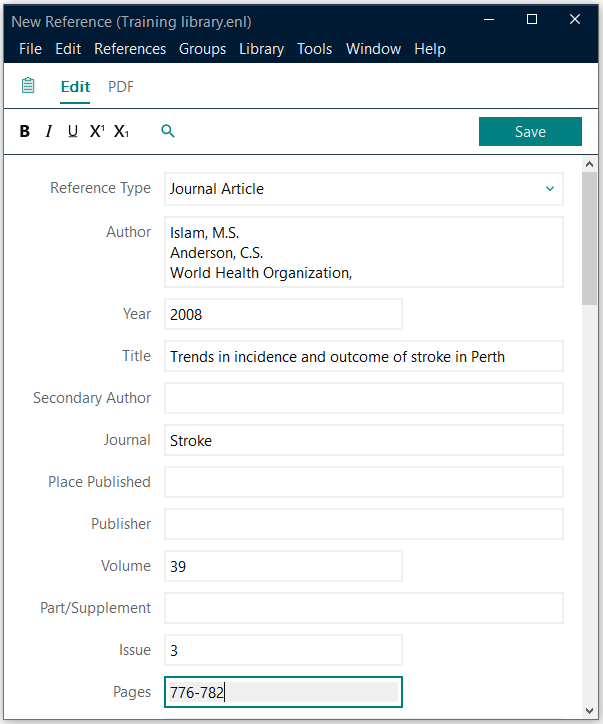 When the reference is completed you will need to click Save.TIP : To input organisations as authors put a comma at the end of the organisation name ie : World Health Organization,TIP : If your reference is not from a journal will need to change the Reference Type to the applicable source, such as book, book section, webpage etc.CHOOSING OUTPUT STYLES IN ENDNOTEJournals and Books require references to be recorded in specific styles. The Vancouver style is generally used with journals, whereas the Harvard style is often used with books. More styles can be found by using the style pull-down box above the lower Summary panel.  Use Select Another Style to see all available styles: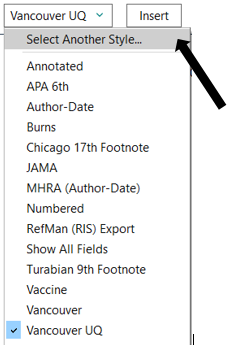 Note:  styles can be further edited by going to : Tools               Output Styles             Open Style ManagerAfter finding the specific Style required, select Edit and field to edit, such as Journal Name format, the citation template or bibliography template.ONLINE SEARCH (USING A CONNECTION )Databases such as Medline (PubMed) can be searched without leaving EndNote by using Online Search. From the EndNote left side panel under Online Search click on PubMed (NLM) The search screen will appear at the top of the screen.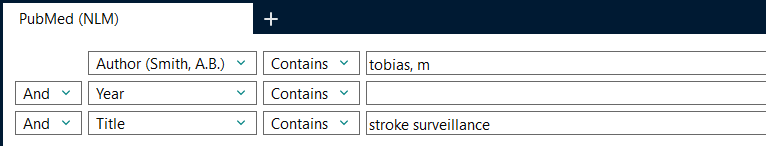 After doing a search, select which reference(s) you want to keep by clicking on a reference, and then add selected references to your local library by clicking the Plus symbol on the right-hand side.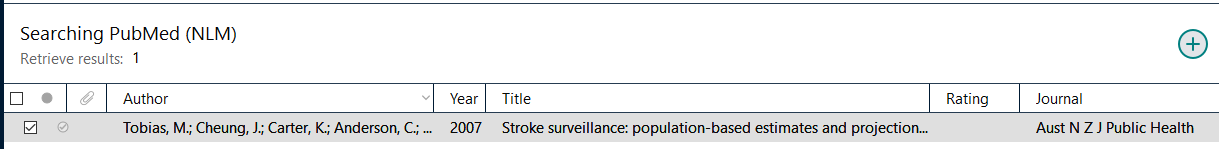 Within the list of Online Search connections (find under Tools tab) are many useful sites for finding book references which include : Monash UniversityUniversity of MelbourneNational Library of MedicineLibrary of CongressDIRECT EXPORT OF REFERENCES INTO ENDNOTE After completing a search of a database, references can be exported directly to an EndNote library. This process is supported by Ovid databases,  PubMed, Google Scholar, and also many ejournals for direct export of individual citations. The following screen examples are from Ovid Medline:The following screen example is from PubMed:When using PubMed.gov there is a method to export selected citations into EndNote, by using the Send to option, choosing Citation Manager for the destination, and clicking on Create File to start the process.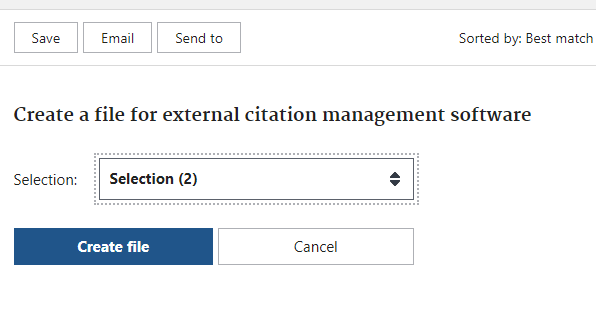 The following screen examples are from Google Scholar:When using Google Scholar (scholar.google.com) you can use settings to choose EndNote as your Bibliography manager.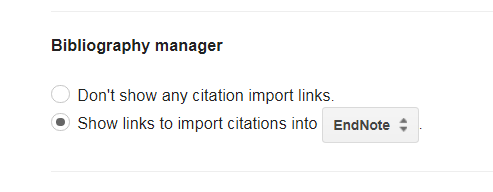 After completing a search use the Import into EndNote link under selected references to start the direct export process of the citation. Or if you are logged into Google you have the option to save multiple citations to My library and use the export all option to bring selected citations into your EndNote library. 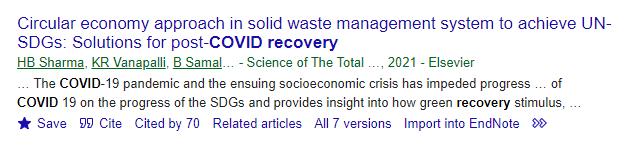 IMPORTING REFERENCES (USING AN IMPORT FILTER)EndNote is able to import references which have been saved as a file when using databases such as PubMed or Ovid Medline.Step 1 is to save references in the correct format when using a database so that EndNote can interpret fields when importing data.Step 2 is to import the file of references into EndNote, choose from the toolbar : File            Import            Choose File            locate fileFrom the Import Option list choose Other filters to find correct file format, then click on Import.Common import filters :  PubMed (NLM), MEDLINE (OvidSP),  EMBASE (OvidSP), CINAHL (Ebscohost), PsycInfo (Ebscohost).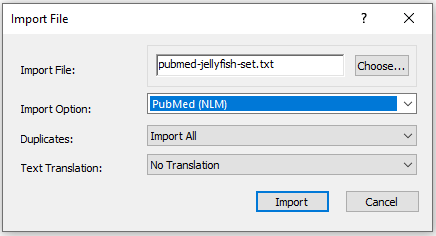 PDF’sPDF’s and ATTACHMENTSIf you wish to link references to PDF’s (or other document types), this can be done manually by highlighting a reference in EndNote and clicking the +Attach File icon in either the Summary or PDF side panel: 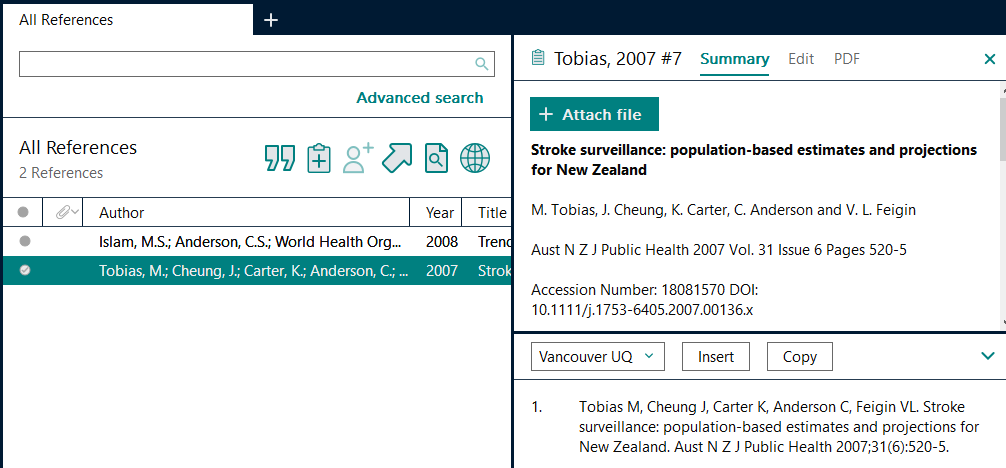 EndNote can also assist the searching and downloading references which are listed by highlighting the reference(s) of interest and then clicking on the Find Full Text ICON and the system will attempt to download the PDF document if possible.  A successful download will be indicated by a paperclip icon next to the reference in the display.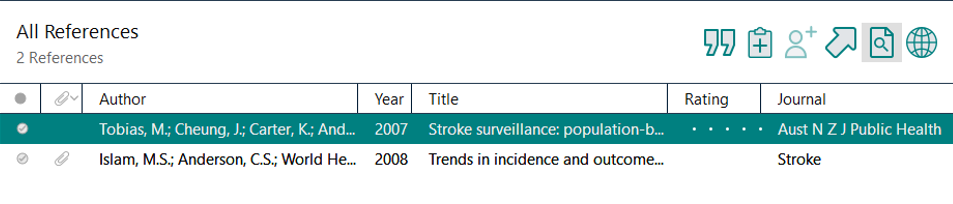 GROUPS & RESEARCH NOTESAfter you have successfully added references into your EndNote , individual references can be made more useful by adding research notes, or labels; creating EndNote groups, and linking full-text pdfs to references.ADDING  TO FIELDSDouble click any reference and use the Edit tab to add your own information to fields within a reference, ie research notes, label, etc.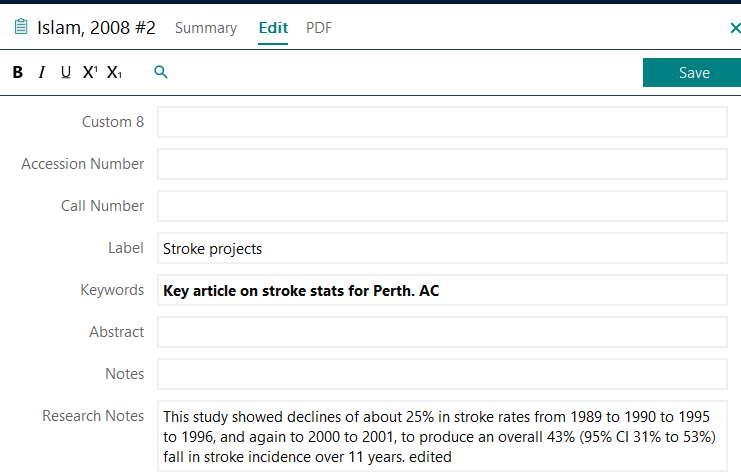 GROUPSUnder the Group tab at the top of the EndNote screen are options to create a Group, create a Smart Group, and create a Group Set. Groups allow you to manually group references together by dragging and dropping. Smart groups use a search profile to automatically add references into a group. Group sets are useful to help group references into topics, or chapters for a document.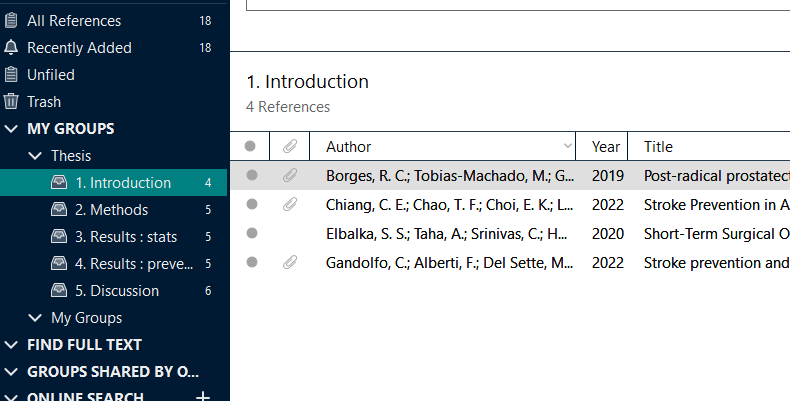 USING ENDNOTE WITH MICROSOFT WORDWhen EndNote is installed on a computer, an EndNote toolbar* is added to Microsoft Word. Icons are available to allow you to find references in your EndNote library and insert these as citations into your document.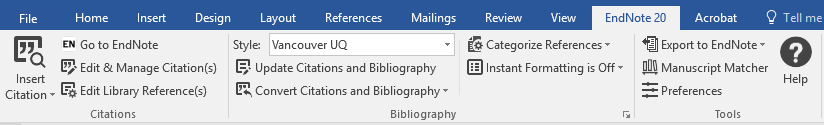 Important thing to note:The Word EndNote toolbar controls much of the functioning of EndNote in your Word document.  The toolbar can change the Output Style and control the formatting level of In-text citations.  When using EndNote you cannot use Word’s inbuilt referencing system via the References tab to create your bibliography. *The Word EndNote toolbar looks slightly different in the MAC version. Converting citations to Unformatted or to Plain text are under Tools.Class Exercise : Although stroke rates appear to be decreasing,1 population ageing will intensify the disease and the need for effective management strategies.21.	Islam MS, Anderson CS, Hankey GJ, Hardie K, Carter K, Broadhurst R, et al. Trends in incidence and outcome of stroke in Perth, Western Australia during 1989 to 2001: the Perth Community Stroke Study. Stroke 2008;39(3):776-82.2.	Tobias M, Cheung J, Carter K, Anderson C, Feigin VL. Stroke surveillance: population-based estimates and projections for New Zealand. Aust N Z J Public Health 2007;31(6):520-5.MS WORD ENDNOTE TOOLBAR ICONSSearch + Go to EndNote  Use these to find references you need to cite.Edit & Manage Citations Move mouse cursor just before in-text citation marker, and click, grey highlight indicates citation can be edited.Update Citations & Bibliography Use to reformat paper updating any citation deletions or changes to style, etc, Use to convert document from an unformatted state to formatted.Convert Citations & Bibliography this is a pull-down screen with the following icons : Convert to Unformatted Citations This will remove the formatted bibliography references from your document, and convert the in-text citation to a format like .  This will also switch off instant formatting.  Convert to Plain Text  Use this to convert your document to a safer format for proof reading and sending to a publisher for review.Other useful controls can be found in the Format Bibliography options. To display the options click on the small down arrow to the right of the label “Bibliography”. Layout will allow you to change bibliography font and font sizeYou can change the style of your referencing by using the Style pull-down box.  However if you need to change the format of your in-text citations or bibliography references for a specific style, this needs to be done via the EndNote program using Edit Output Style.  There is a template for in-text citations and templates for reference types where small changes can be made to change the final look of citations and references.Important features to explore are :Turning on and off Instant formatting optionUsing Update Citations & Bibliography to format documentInserting citations using different display optionsAPPENDIXCUSTOM INSTALLATIONEndNote 20 only installs a selection of the most popular filters, connection files and output styles by default. To install  available files:1.	Select the Custom option during installation.2.	Choose Entire feature will be installed on local drive from the pull-down menu of Additional Filters. Repeat the previous step for Additional Styles.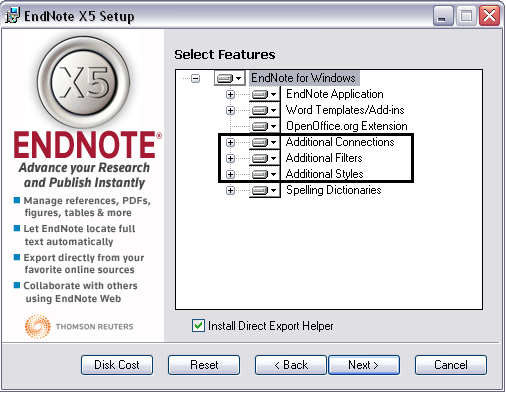 ENDNOTE WEBEndNote users have the option to create an EndNote Web account, which is very useful as either a backup of your PC/ version, or as a method of using EndNote entirely.An account can be created at : https://access.clarivate.com/login?app=endnoteUnder the Library tab users will find an option to Sync their library with EndNote Web to keep both versions uptodate. Login details can be stored in preferences.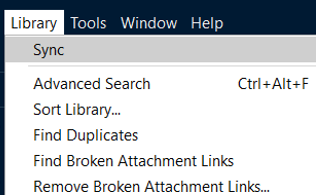 PREFERENCESEndNote preferences can be found via under the Edit tab. 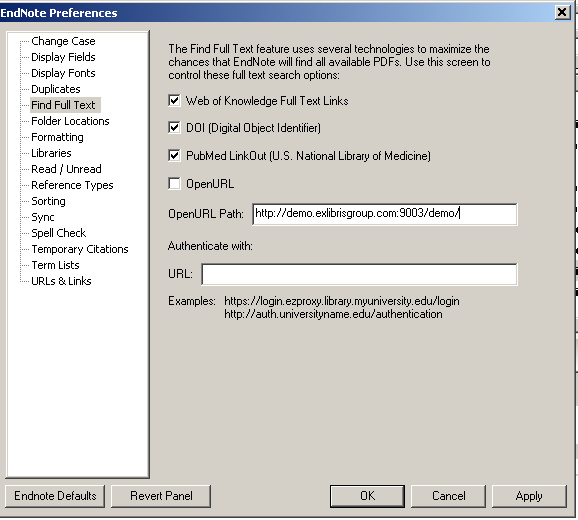 TIP : use preferences to  :Change default display fields in the references summary screenremove OpenURL option if Find Full Text is not workingstore login details for EndNote Web sync functionEndNote fields used for Book reference:AuthorBonita, R.Beaglehole, R.Kjellstrom, T.Year2006TitleBasic epidemiologyPlace PublishedGenevaPublisherWorld Health OrganizationEdition2ndReference when formatted for Vancouver style:Bonita R, Beaglehole R, Kjellstrom T. Basic epidemiology. 2nd ed. Geneva: World Health Organization; 2006.Reference when formatted for Harvard UQ style:Bonita, R, Beaglehole, R & Kjellstrom, T 2006, Basic epidemiology, 2nd edn, World Health Organization, Geneva.Reference when formatted for APA 6th style:Bonita, R., Beaglehole, R., & Kjellstrom, T. (2006). Basic epidemiology (2nd ed.). Geneva: World Health Organization.Fields used for Webpage reference:AuthorQuit Victoria,YearTitleNicotine replacement therapy: questions answeredPlace PublishedMelbournePublisherQuit VictoriaAccess Year2018Access Date22 JuneURLhttps://www.quit.org.au/Reference when formatted for Vancouver style:Quit Victoria. Nicotine replacement therapy: questions answered. Melbourne: Quit Victoria;  [cited 2018 22 June]; Available from: https://www.quit.org.au/Reference when formatted for Harvard style:QUIT VICTORIA. Nicotine replacement therapy: questions answered [Online]. Melbourne: Quit Victoria. Available: https://www.quit.org.au/ [Accessed 22 June 2018].Select the Export option at the top of the results screen. 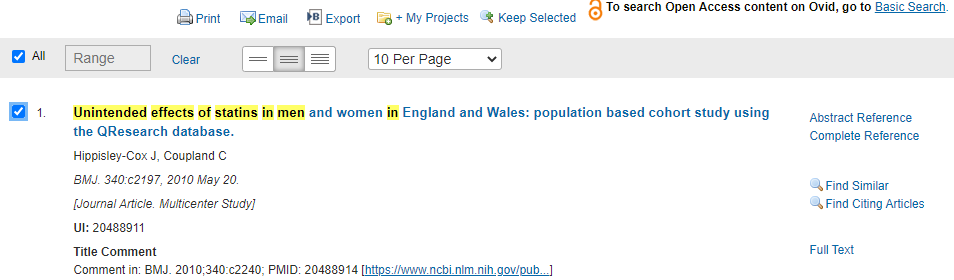 Select export to EndNote in the format drop-down box, and change fields to Complete reference, and click on Export :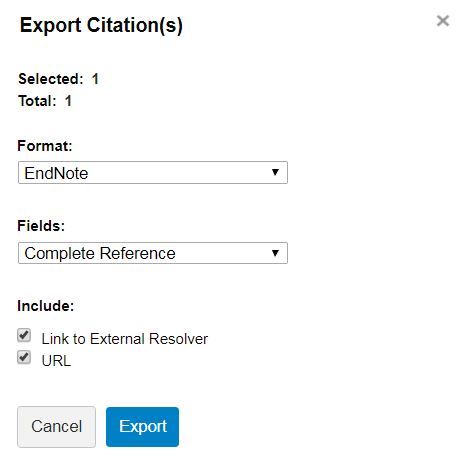 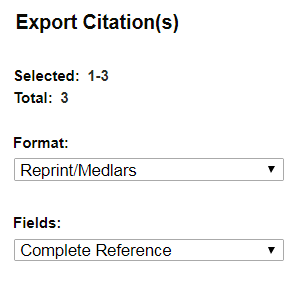 Use the Export option to save records in Ovid databases.Select the Reprint/Medlars format before saving your records when searching Ovid Medline.Choose Fields: Complete Reference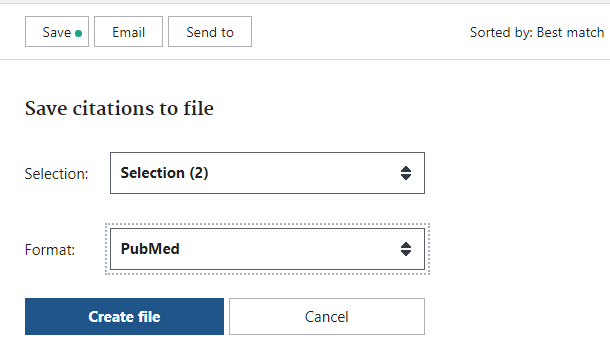 When saving records in thePubMed database click on the Save button, change Format to PubMed,  and click Create file.